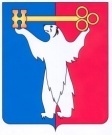 АДМИНИСТРАЦИЯ ГОРОДА НОРИЛЬСКАКРАСНОЯРСКОГО КРАЯРАСПОРЯЖЕНИЕ27.02.2020	    г. Норильск	     № 888В соответствии с п. 24 ст. 39.11 Земельного кодекса Российской Федерации, на основании пп. 5 п. 8 ст. 39.11 Земельного кодекса Российской Федерации,1.	Утвердить извещение об отказе в проведении аукциона в отношении лота № 3 на право заключения договора аренды земельного участка с кадастровым номером 24:55:0203002:38, площадью 50 кв.м, расположенного по адресу: Красноярский край, район города Норильска, в районе Вальковского шоссе, 18 км,
в целях обустройства места для отдыха (мест для занятия спортом, физкультурой, пешими прогулками), (приложение № 1).2.	Управлению имущества Администрации города Норильска в 3-х дневный срок с даты издания настоящего распоряжения, но не позднее 28.02.2020 включительно обеспечить размещение настоящего распоряжения на официальном сайте Российской Федерации в информационно-телекоммуникационной сети «Интернет» для размещения информации о проведении торгов, определенном Правительством Российской Федерации (www.torgi.gov.ru).3.	Опубликовать настоящее распоряжение в газете «Заполярная правда» и обеспечить размещение настоящего распоряжения на официальном сайте муниципального образования город Норильск.4. Контроль исполнения п.п. 2, 3 настоящего распоряжения оставляю за собой.Заместитель Главы города Норильскапо собственности и развитиюпредпринимательства                                                                                  Е.А. НадточаяПриложение № 1УТВЕРЖДЕНОРаспоряжением Администрации города Норильскаот 27.02.2020 № 888ИЗВЕЩЕНИЕоб отказе в проведении аукциона на право заключениядоговора аренды земельного участка	Администрация города Норильска в лице организатора торгов Управления имущества Администрации города Норильска в соответствии с п. 24 ст. 39.11 Земельного кодекса Российской Федерации, извещает об отказе в проведении аукциона в отношении лота № 3 на право заключения договора аренды земельного участка с кадастровым номером 24:55:0203002:38, площадью 50 кв.м, расположенного по адресу: Красноярский край, район города Норильска, в районе Вальковского шоссе, 18 км, в целях обустройства места для отдыха (мест для занятия спортом, физкультурой, пешими прогулками), извещение о проведении которого было размещено 29.01.2020 на официальном сайте муниципального образования город Норильск (www.norilsk-city.ru), 30.01.2020 на официальном сайте Российской Федерации в информационно-телекоммуникационной сети «Интернет» для размещения информации о проведении торгов, определенном Правительством Российской Федерации (www.torgi.gov.ru), извещение № 280120/0041893/01, опубликовано в газете «Заполярная правда» (выпуск от 28.01.2020 № 5 (16338)), который должен был состояться 05.03.2020 в 15:00 по местному времени по адресу: Красноярский край, город Норильск, район Центральный пр. Ленинский, 23А, актовый зал.Об утверждении извещенияоб отказе в проведении аукциона